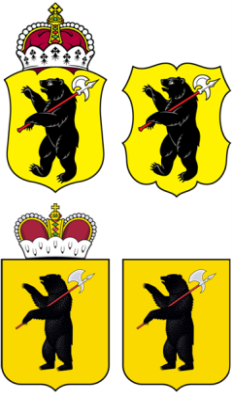 ЯРОСЛАВСКАЯ ОБЛАСТНАЯ ДУМА Д Е П У Т А ТЯРОСЛАВСКОЙ ОБЛАСТНОЙ ДУМЫ седьмого созыва (2018-2023)«__»   _________ 2021 г.                                                      №   ______В Ярославскую областную Думу На основании статьи 27 Устава Ярославской области вносим на рассмотрение Ярославской областной Думы в качестве законодательной инициативы проект закона Ярославской области «Об ограничении продажи несовершеннолетним горюче-смазочных материалов на территории Ярославской области».         Официальным представителем данной законодательной инициативы назначаем депутата Ярославской областной Думы Хабибулина Сергея Равильевича.Приложение:проект Закона Ярославской области с пояснительной запиской - в 1 экз., на 4 листах.                                                                                            С.Р. Хабибулин                                                                                               О.Н. Секачева                                                                                           А.А. ПивовароваПроект вносят депутатыЯрославской областной ДумыХабибулин С.Р., Секачева О.Н.,Пивоварова А.А.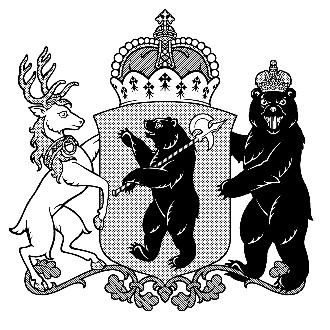 ЗАКОНЯРОСЛАВСКОЙ ОБЛАСТИ«Об ограничении продажи несовершеннолетним горюче-смазочных материаловна территории Ярославской области»Принят Ярославской областной Думой«___»____________2021 годаСтатья 1. Предмет настоящего Закона          1. Настоящий Закон устанавливает ограничения продажи лицам, не достигшим восемнадцати лет (далее - несовершеннолетним) горюче-смазочных материалов на территории Ярославской области в целях предупреждения вреда здоровью и развитию несовершеннолетних и предотвращения дорожно-транспортных происшествий с их участием.           2. Под горюче-смазочными материалами в целях настоящего Закона понимается топливо, используемое для заправки транспортных средств.          Статья 2. Ограничения продажи несовершеннолетним горюче-смазочных материалов          1. На территории Ярославской области продажа несовершеннолетним горюче-смазочных материалов не допускается, за исключением розничной продажи топлива при заправке транспортного средства лицам, достигшим шестнадцатилетнего возраста, имеющим право на управление транспортным средством.          2. В случае возникновения у лица, непосредственно осуществляющего отпуск горюче-смазочных материалов, сомнения в достижении покупателем восемнадцатилетнего возраста, либо шестнадцатилетнего возраста в случае, предусмотренном частью 1 статьи 2 настоящего Закона, оно обязано потребовать у этого покупателя документ, удостоверяющий личность и позволяющий установить его возраст. Указанным документом является паспорт гражданина Российской Федерации или водительское удостоверение на право управление транспортным средством.          Продавец обязан отказать покупателю в продаже горюче-смазочных материалов, если в отношении покупателя имеются сомнения в достижении им восемнадцатилетнего возраста, а документ, удостоверяющий личность покупателя и позволяющий установить его возраст не предъявлен.          Статья 3. Ответственность за нарушение настоящего Закона.          Нарушение установленного настоящим Законом запрета влечет административную ответственность в соответствии с Законом Ярославской области «Об административных правонарушениях». Статья 4. Вступление в силу настоящего ЗаконаНастоящий Закон вступает в силу через 10 дней после дня его официального опубликования.ГубернаторЯрославской области                                                           Д.Ю. Миронов«____»________2021 г.№ ________ПОЯСНИТЕЛЬНАЯ ЗАПИСКАк проекту закона Ярославской области «Об ограничении продажи несовершеннолетнимгорюче-смазочных материалов на территории Ярославской области»          Настоящий Закон в соответствии с федеральными законами от 21 ноября 2011 года № 323-ФЗ «Об основах охраны здоровья граждан в Российской Федерации», от 24 июля 1998 года № 124-ФЗ «Об основных гарантиях прав ребенка в Российской Федерации» устанавливает некоторые меры по обеспечению прав детей на охрану здоровья. Действующим федеральным законодательством установлен возраст, с которого несовершеннолетние могут управлять механическими транспортными средствами, такими как: мопеды, скутеры, мотоциклы и квадроциклы.   С 16 лет, при наличии водительского удостоверения категории М, разрешено управление мопедом и скутером, а при наличии подкатегории А1- мотоциклом с рабочим объемом двигателя внутреннего сгорания, не превышающим 125 кубических сантиметров. При этом, под "мопедом" понимается двух- или трехколесное механическое транспортное средство, максимальная конструктивная скорость которого не превышает 50 км/ч, имеющее двигатель внутреннего сгорания с рабочим объемом, не превышающим 50 куб. см, или электродвигатель номинальной максимальной мощностью в режиме длительной нагрузки более 0,25 кВт и менее 4 кВт. К мопедам приравниваются квадроциклы, имеющие аналогичные технические характеристики.          Вместе с тем, как показывает практика, несовершеннолетние, не имея прав на управление транспортными средствами, выезжают на мопедах и мотоциклах на дороги населенных пунктов и за их пределы, подвергая опасности свою жизнь и здоровье, и создавая угрозу другим участникам дорожного движения. Ситуация усугубляется ежегодно с наступлением весны.Проект закона Ярославской области «Об ограничении продажи несовершеннолетним горюче-смазочных материалов на территории Ярославской области» разработан в целях предупреждения вреда здоровью и развитию несовершеннолетних, снижения дорожного травматизма в целом, и –детского, в частности, посредством ограничения для лиц, не достигших 18-ти лет, свободного приобретения ГСМ для заправки механических транспортных средств.          В ряде субъектов Российской Федерации уже действуют законы, предусматривающие подобные ограничительные меры в целях обеспечения прав детей на охрану здоровья. Так, на территории Кировской области вступил в силу Закон от 04 марта 2021 года № 452-ЗО "О некоторых мерах по обеспечению прав детей на защиту здоровья", запрещающий продажу автомобильного бензина несовершеннолетним.Принятие предлагаемого законопроекта потребует:- внесения изменений в Закон Ярославской области «Об административных правонарушениях»;- не повлечет увеличение (уменьшение) доходов или расходов областного бюджета.